Practical solutions for enforcement in EuropeIRU, NLA, TLN and ECR present ideas for better enforcement for road freight transportThe path to better enforcement was the subject of a debate organised by International Road Transport Union (IRU), the Nordic Logistics Association (NLA), the Dutch Association for Transport and Logistics (TLN), and Euro Contrôle Route (ECR) together with Wim van de Camp, Dutch Member of the European Parliament and coordinator of the Transport Committee on behalf of the European Peoples Party. At the end of this year the European Commission is expected to present a revision of legislation for the commercial road transport sector, such as access to the profession, access to the market (including cabotage rules), and road user charging. Issues related to enforcement will be an important part of these legislative proposals. It is therefore of utmost importance to understand the challenges that exist with enforcement, how to tackle them and what role for enforcement and enforcement bodies we would like to see in the future. The meeting outlined some current examples of different interpretations of EU legislation in Member States. A number of clear suggestions aimed at improving the efficiency of enforcement in the short term, were made by IRU, NLA, ECR and TLN. The aim being to make the life of drivers and their companies much easier in the coming years. They are:Enforcement impact assessment: make enforceability a key aspect of any new legislation during the negotiating process.  Resources: Ensure the efficient use of existing resources by having targeted, intelligence based enforcement.Data exchange: invest in more cooperation between Member StatesHigh level Group: establishment of a high level group of competent authorities to regularly follow up after rules are designed and implementedThe debate brought together key stakeholders to discuss these issues, including representatives of the European Parliament, European Commission, industry and trade unions.“The road sector faces big enforcement challenges”, according to Wim van de Camp. ‘It is clear that we need to better implement existing rules, improve legislation and better align its interpretation as well as invest in enforcement research and development”. We need to ensure that a level playing field is created limiting the possibility of different views on interpretation of Member States. 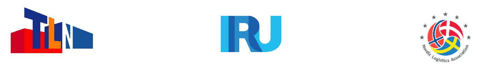 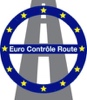 www.euro-controle-route.eu